УКРАЇНАЧЕРНІГІВСЬКА  МІСЬКА  РАДАВИКОНАВЧИЙ  КОМІТЕТ. Чернігів, вул. Магістратська, 7_______________________________________тел 77-48-08ПРОТОКОЛ № 28			засідання виконавчого комітету міської радим. Чернігів							     Розпочато засідання о 14.10                                                                                                   Закінчено засідання о 14.25                                                                                                 13 вересня 2019 рокуМіський голова								В. АТРОШЕНКОСекретар міської ради 							М. ЧЕРНЕНОК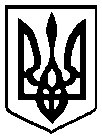                                                 Брали участь у засіданні:                                                Брали участь у засіданні:                                                Брали участь у засіданні:Головує:Головує:Атрошенко В. А. Атрошенко В. А. міський голова Члени виконавчого комітету міської ради:Атрощенко О. А.Атрощенко О. А.заступник міського голови Козир О. І.Козир О. І.головний архітектор проектів приватного підприємства «АРДІ КА» Фесенко С. І. Фесенко С. І. заступник міського голови – керуючий справами виконкому Черненок М. П.Черненок М. П.секретар міської ради Відсутні члени виконавчого комітетуміської ради:Власенко Ю. Д.Власенко Ю. Д.представник міської організації Всеукраїнського об’єднання"Батьківщина" Ломако О. А.Ломако О. А.заступник міського голови Черненко А. В.Черненко А. В.заступник міського голови Запрошені на засідання виконавчого комітету міської ради:Гаценко О. О.Гаценко О. О.- заступник начальника юридичного відділу міської ради (1 – 4)Гліб Т. Л.Гліб Т. Л.- начальник загального відділу міської ради  (1 – 4) Годун В. Г.Годун В. Г.- начальник відділу з питань надзвичайних ситуацій та цивільного захисту населення міської ради (1)Калюжний С. С.Калюжний С. С.- начальник управління архітектури та містобудування міської ради (3, 4)Куц Я. В.Куц Я. В.- начальник управління житлово-комунального господарства міської ради (2)Лазаренко С. М.Лазаренко С. М.- начальник організаційного відділу міської ради (1 - 4)Лисенко О. Ю.Лисенко О. Ю.- начальник фінансового управління міської ради (1- 4)Подорван А. Ф.Подорван А. Ф.- начальник прес-служби міської ради (1 - 4)Відповідно до Закону України «Про запобігання корупції» ніхто з членів виконавчого комітету міської ради не повідомив про реальний або потенційний конфлікт інтересівВідповідно до Закону України «Про запобігання корупції» ніхто з членів виконавчого комітету міської ради не повідомив про реальний або потенційний конфлікт інтересівВідповідно до Закону України «Про запобігання корупції» ніхто з членів виконавчого комітету міської ради не повідомив про реальний або потенційний конфлікт інтересів1. СЛУХАЛИ:	Про виділення пального з матеріального резерву місцевого рівняПро виділення пального з матеріального резерву місцевого рівняДоповідав:                                       Годун В. Г.Виступив:                                         Атрошенко В. А.Доповідав:                                       Годун В. Г.Виступив:                                         Атрошенко В. А.ГОЛОСУВАЛИ:"ЗА" – одноголосно"ЗА" – одноголосноВИРІШИЛИ:Рішення № 350 додаєтьсяРішення № 350 додається2. СЛУХАЛИ:	Про внесення змін і доповнень до рішення виконавчого комітету міської ради від 15 січня 2019 року № 6 «Про затвердження переліків об’єктів житлово-комунального господарства, інших об’єктів інфраструктури та природоохоронних заходів на 2019 рік, що фінансується за рахунок коштів міського бюджету міста Чернігова»Про внесення змін і доповнень до рішення виконавчого комітету міської ради від 15 січня 2019 року № 6 «Про затвердження переліків об’єктів житлово-комунального господарства, інших об’єктів інфраструктури та природоохоронних заходів на 2019 рік, що фінансується за рахунок коштів міського бюджету міста Чернігова»Доповідав:                                       Куц Я. В.Виступив:                                         Атрошенко В. А.Доповідав:                                       Куц Я. В.Виступив:                                         Атрошенко В. А.ГОЛОСУВАЛИ:"ЗА" – одноголосно"ЗА" – одноголосноВИРІШИЛИ:Рішення № 351 додаєтьсяРішення № 351 додається3. СЛУХАЛИ: Про погодження присвоєння адрес об’єктам будівництва та об’єктам нерухомого майнаПро погодження присвоєння адрес об’єктам будівництва та об’єктам нерухомого майнаДоповідав:                                       Калюжний С. С.Виступив:                                         Атрошенко В. А.Доповідав:                                       Калюжний С. С.Виступив:                                         Атрошенко В. А.ГОЛОСУВАЛИ:"ЗА" – одноголосно"ЗА" – одноголосноВИРІШИЛИ:Рішення № 352 додаєтьсяРішення № 352 додається4. СЛУХАЛИ:Про пайову участь (внесок) замовників (інвесторів) у створенні і розвитку інженерно-транспортної та соціальної інфраструктури міста ЧерніговаПро пайову участь (внесок) замовників (інвесторів) у створенні і розвитку інженерно-транспортної та соціальної інфраструктури міста ЧерніговаДоповідав:                                    Калюжний С. С.Виступили:                                   Черненок М. П.                                                      Атрошенко В. А. Доповідав:                                    Калюжний С. С.Виступили:                                   Черненок М. П.                                                      Атрошенко В. А. ГОЛОСУВАЛИ:"ЗА" – одноголосно"ЗА" – одноголосноВИРІШИЛИ:Рішення № 353 додаєтьсяРішення № 353 додається